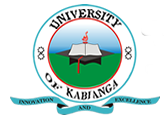 UNIVERSITY OF KABIANGAUNIVERSITY EXAMINATIONS2015/2016 ACADEMIC YEARTHIRD YEAR SECOND SEMESTER EXAMINATIONFOR THE DEGREE OF BACHELOR OF ARTS (ECONOMICS)COURSE CODE: ECO 319COURSE TITLE: ENVIRONMENTAL ECONOMICSINSTRUCTIONS:Attempt question ONE (compulsory) and any other THREE questionsQUESTION ONE: COMPULSORY (25 MARKS)Explain the meaning of the following terms as the apply in environmental economics:Sustainable development. (2 marks)Environmental accounting. (2 marks)Pigou’s tax-subsidiary solution. (2 marks)Debt for environment relief. (2 marks)Discuss the impact of agricultural activities on environmental degradation. (7 marks)    i.       state two objectives of environmental education in Kenya. (8 marks)                 ii.       explain what is meant by environmental health. (2 marks)QUESTION TWO (15 MARKS)Discuss the effect of environmental degradation on both rural and urban areas. (8 marks)Outline approaches through which population can be controlled in order to offer respite to environmental degradation. (7 marks)QUESTION THREE (15 MARKS)Discuss policy options for developing countries in their efforts to ensure environmental preservation. (8 marks)Explain two methods of dealing with trans frontier externalities. (7 marks)QUESTION FOUR (15 MARKS)Discuss environmental pollution control under the following;Pollution taxes. (4 marks)Direct controls. (4 marks)Tradable- emission allowances. (4 marks)State the causes of unsustainability (in development) which necessitates environmental degradation. (3 marks)QUESTION FIVE (15 MARKS)Describe the nature and importance of externalities in the global environmental. (5 marks)Discuss the Kenyan rapid loss of:Bio-diversity. (5 marks)How can the above situation in (I ) above be abated? (5 marks)